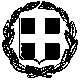 Συνεδρίαση της  24-11-2017  ημέρα  Παρασκευή  και  ώρα  18:30Πρόσκληση      16464/20-11-2017Παρόντες Δ.Σ.:   18      Απόντες:  9Παρών  ο Δήμαρχος Ανατ. ΜάνηςΠαρών  ο   Πρόεδρος Δημοτικής Κοινότητας Γυθείου Παρόντες  Πρόεδροι Τοπικών Κοινοτήτων:   1  Απόντες:  5Παρόντες  Εκπρόσωποι Τοπικών Κοινοτήτων:  3   Απόντες :  42ΠΙΝΑΚΑΣ Θεμάτων ημερήσιας διάταξης της  31ης  τακτικής Συνεδρίασης του Δ.Σ.  Ανατολικής Μάνης έτους 2017 και των αποφάσεων  που λήφθηκαν.Γύθειο  27-11 -2017Ο Πρόεδρος του Δ.Σ.Γεώργιος  ΜητσάκοςΕΛΛΗΝΙΚΗ ΔΗΜΟΚΡΑΤΙΑ ΔΗΜΟΣ   ΑΝΑΤΟΛΙΚΗΣ ΜΑΝΗΣΘΕΜΑΠΕΡΙΛΗΨΗ   ΑΠΟΦΑΣΕΩΝ  ΠΟΥ ΛΗΦΘΗΚΑΝ1οΈγκριση της τεχνικής μελέτης με τίτλο του έργου: «Αναπλάσεις – Διαμορφώσεις της Δ.Ε. Γυθείου 2017» -τροποποίηση τεχνικού προγράμματος και καθορισμός τρόπου εκτέλεσής του. Αριθ. Απόφασης:   355/2017Το  Δ.Σ.   αποφασίζει:Επί της προτάσεως του κ. Δημάρχου για έγκριση της Αριθ. 59/2017 Μελέτης του έργου: «Αναπλάσεις – Διαμορφώσεις της Δ.Ε. Γυθείου 2017» προϋπολογισμού δαπάνης 350.000,00€ καταψήφισαν όλοι οι Δ.Σ.Επί της προτάσεως του κ. Δημάρχου για έγκριση της Αριθ. 60/2017 Μελέτης του έργου: «Αναπλάσεις – Διαμορφώσεις της Δ.Ε. Γυθείου 2017» προϋπολογισμού δαπάνης 900.000,00€, το ΔΣ  Κατά πλειοψηφία αποφασίζει:Εγκρίνει την αριθ. 60/2017 μελέτη του έργου: «Αναπλάσεις – Διαμορφώσεις της Δ.Ε. Γυθείου 2017» προϋπολογισμού δαπάνης 900.000,00€, τροποποιεί το τεχνικό πρόγραμμα έτους 2017 και καθορίζει ως τρόπο εκτέλεσης του έργου την Καταψήφισαν οι ΔΣ Αραπάκος Θ., Λιγνός Ν., Χριστοδουλά κος Θ., Λεβεντζώνης Ν., Αναστασάκος Χρ., Συκουτρής Δ., Πατσάκος Π.Ο Πρόεδρος του ΔΣ Μητσάκος Γ. ψηφίζει υπέρ των έργων  της μελέτης εκτός αυτών που αφορά την ανάπλαση των οδών Βασ. Παύλου και Βασ. Γεωργίου.